modelo Personalizado sin coste añadido 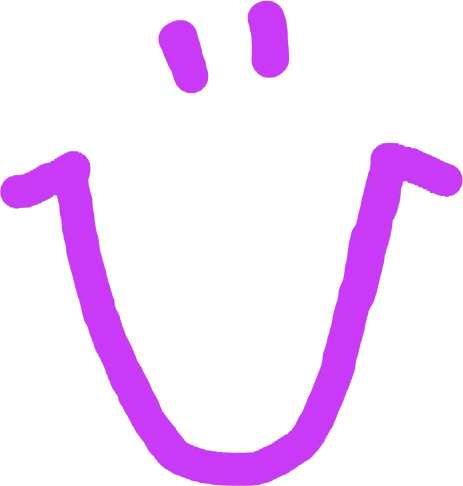 DATOSNombre de contacto de la persona que realiza el encargo:Teléfono de contacto:MODELOS SELECCIONADOSIndicar número y cantidad de recordatorios deseados. (Cantidad mínima, 20 recordatorios)Modelo	 =		Cantidad =Modelo	 =		Cantidad =Modelo	 =		Cantidad =Modelo	 =		Cantidad =Modelo	 =		Cantidad =CARACTERÍSTICAS PERSONALIZABLESEscribe una “x” en la opción que corresponda. Así, si el pelo de tu hij@ es rubio, escribe una “x” detrás del símbolo “=”. Por ejemplo, Rubio= xEl niñ@ Color de pelo (aproximado):
    Rubio= 	Castaño claro =		Castaño oscuro	=	Negro =		Pelirrojo =Largo del pelo :  
  	    Largo =       		 Corto =         		Media melena =        Lleva gafas:
    No =		Sí =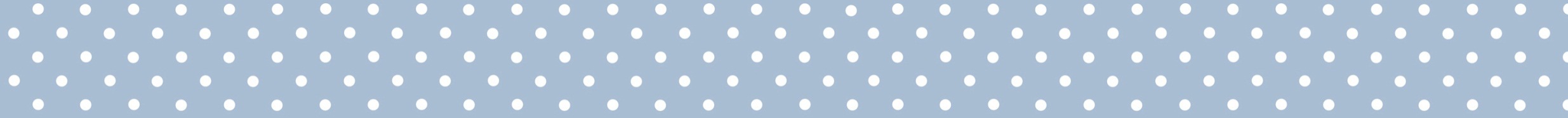 El trajeSi es niña:
    Vestido =		Túnica =                   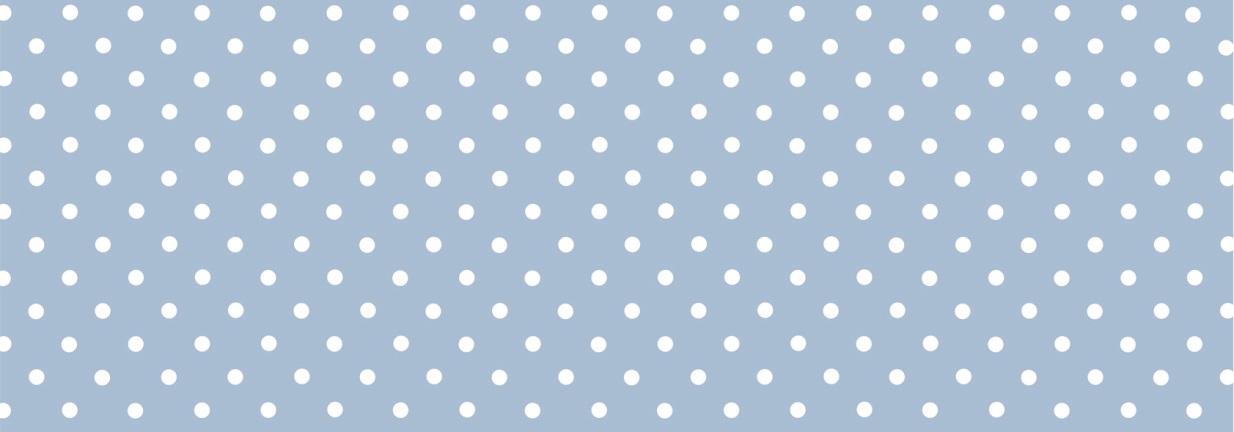 Si es niño:
    Marinero =		Chaqueta azul y pantalón largo beis =    	    Chaqueta azul y pantalón largo gris =                   Túnica =                                Indicar el color de la corbata=El TextoNombre y dos apellidos del niñ@ que recibe la Comunión =Nombre de la iglesia o colegio donde hará la Comunión =Provincia y localidad donde hará la Comunión =Fecha de la Comunión =El tipo de letra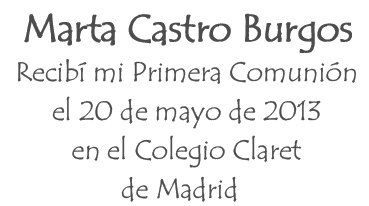 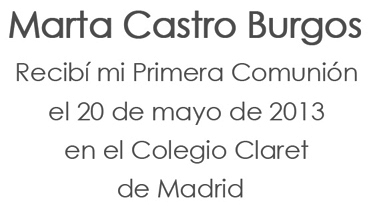 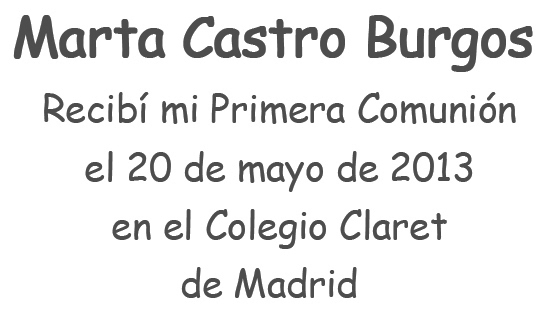 	         = 					          =					     =